Pracovní list č. 2 VL-Česká republika –vodstvo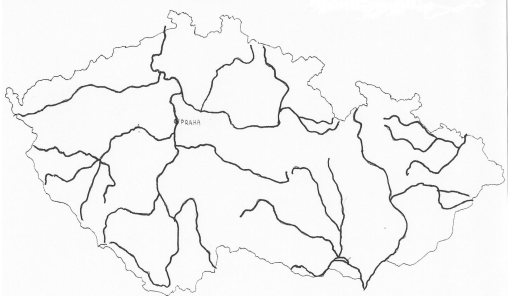 1)Zapiš do mapy ČR řeky, které znáš.(př. Labe, Vltava, Sázava, Berounka, Jizera, Ohře, Dyje, Morava, Odra..) Můžeš pracovat s mapou.2) Zjisti, které přehrady jsou na řece Vltavě a  napiš jejich názvy (nápověda:LOS)3) Dopiš názvy krajů ČR, které si pamatuješ.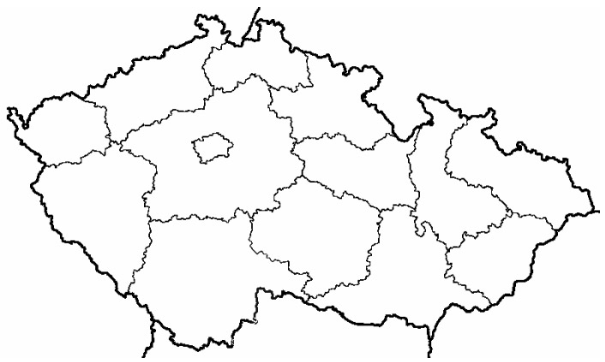 